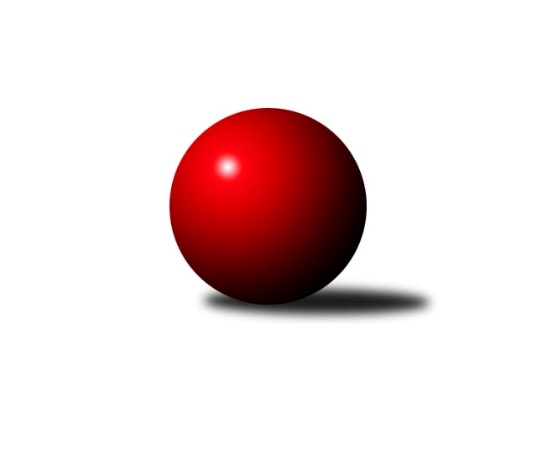 Č.1Ročník 2022/2023	28.4.2024 Středočeský krajský přebor I. třídy 2022/2023Statistika 1. kolaTabulka družstev:		družstvo	záp	výh	rem	proh	skore	sety	průměr	body	plné	dorážka	chyby	1.	TJ Sparta Kutná Hora B	1	1	0	0	7.0 : 1.0 	(10.0 : 2.0)	2652	2	1832	820	45	2.	TJ Sparta Kutná Hora C	1	1	0	0	6.0 : 2.0 	(9.0 : 3.0)	2523	2	1753	770	54	3.	TJ Lhotka	1	1	0	0	6.0 : 2.0 	(8.0 : 4.0)	2420	2	1684	736	53	4.	TJ Sokol Benešov C	1	1	0	0	6.0 : 2.0 	(6.0 : 6.0)	2455	2	1732	723	63	5.	TJ Sokol Kostelec nad Černými lesy A	1	1	0	0	6.0 : 2.0 	(5.5 : 6.5)	2603	2	1783	820	36	6.	TJ Kovohutě Příbram B	0	0	0	0	0.0 : 0.0 	(0.0 : 0.0)	0	0	0	0	0	7.	KK SDS Sadská B	1	0	0	1	2.0 : 6.0 	(6.5 : 5.5)	2577	0	1751	826	36	8.	KK Vlašim B	1	0	0	1	2.0 : 6.0 	(6.0 : 6.0)	2435	0	1708	727	55	9.	KK Kosmonosy C	1	0	0	1	2.0 : 6.0 	(4.0 : 8.0)	2245	0	1620	625	73	10.	KK Jiří Poděbrady B	1	0	0	1	2.0 : 6.0 	(3.0 : 9.0)	2464	0	1762	702	57	11.	KK Kolín B	1	0	0	1	1.0 : 7.0 	(2.0 : 10.0)	2436	0	1736	700	68Tabulka doma:		družstvo	záp	výh	rem	proh	skore	sety	průměr	body	maximum	minimum	1.	TJ Lhotka	1	1	0	0	6.0 : 2.0 	(8.0 : 4.0)	2420	2	2420	2420	2.	TJ Sokol Benešov C	1	1	0	0	6.0 : 2.0 	(6.0 : 6.0)	2455	2	2455	2455	3.	KK Kosmonosy C	0	0	0	0	0.0 : 0.0 	(0.0 : 0.0)	0	0	0	0	4.	TJ Kovohutě Příbram B	0	0	0	0	0.0 : 0.0 	(0.0 : 0.0)	0	0	0	0	5.	TJ Sparta Kutná Hora C	0	0	0	0	0.0 : 0.0 	(0.0 : 0.0)	0	0	0	0	6.	KK Vlašim B	0	0	0	0	0.0 : 0.0 	(0.0 : 0.0)	0	0	0	0	7.	TJ Sparta Kutná Hora B	0	0	0	0	0.0 : 0.0 	(0.0 : 0.0)	0	0	0	0	8.	TJ Sokol Kostelec nad Černými lesy A	0	0	0	0	0.0 : 0.0 	(0.0 : 0.0)	0	0	0	0	9.	KK SDS Sadská B	1	0	0	1	2.0 : 6.0 	(6.5 : 5.5)	2577	0	2577	2577	10.	KK Jiří Poděbrady B	1	0	0	1	2.0 : 6.0 	(3.0 : 9.0)	2464	0	2464	2464	11.	KK Kolín B	1	0	0	1	1.0 : 7.0 	(2.0 : 10.0)	2436	0	2436	2436Tabulka venku:		družstvo	záp	výh	rem	proh	skore	sety	průměr	body	maximum	minimum	1.	TJ Sparta Kutná Hora B	1	1	0	0	7.0 : 1.0 	(10.0 : 2.0)	2652	2	2652	2652	2.	TJ Sparta Kutná Hora C	1	1	0	0	6.0 : 2.0 	(9.0 : 3.0)	2523	2	2523	2523	3.	TJ Sokol Kostelec nad Černými lesy A	1	1	0	0	6.0 : 2.0 	(5.5 : 6.5)	2603	2	2603	2603	4.	KK SDS Sadská B	0	0	0	0	0.0 : 0.0 	(0.0 : 0.0)	0	0	0	0	5.	KK Kolín B	0	0	0	0	0.0 : 0.0 	(0.0 : 0.0)	0	0	0	0	6.	TJ Lhotka	0	0	0	0	0.0 : 0.0 	(0.0 : 0.0)	0	0	0	0	7.	TJ Sokol Benešov C	0	0	0	0	0.0 : 0.0 	(0.0 : 0.0)	0	0	0	0	8.	TJ Kovohutě Příbram B	0	0	0	0	0.0 : 0.0 	(0.0 : 0.0)	0	0	0	0	9.	KK Jiří Poděbrady B	0	0	0	0	0.0 : 0.0 	(0.0 : 0.0)	0	0	0	0	10.	KK Vlašim B	1	0	0	1	2.0 : 6.0 	(6.0 : 6.0)	2435	0	2435	2435	11.	KK Kosmonosy C	1	0	0	1	2.0 : 6.0 	(4.0 : 8.0)	2245	0	2245	2245Tabulka podzimní části:		družstvo	záp	výh	rem	proh	skore	sety	průměr	body	doma	venku	1.	TJ Sparta Kutná Hora B	1	1	0	0	7.0 : 1.0 	(10.0 : 2.0)	2652	2 	0 	0 	0 	1 	0 	0	2.	TJ Sparta Kutná Hora C	1	1	0	0	6.0 : 2.0 	(9.0 : 3.0)	2523	2 	0 	0 	0 	1 	0 	0	3.	TJ Lhotka	1	1	0	0	6.0 : 2.0 	(8.0 : 4.0)	2420	2 	1 	0 	0 	0 	0 	0	4.	TJ Sokol Benešov C	1	1	0	0	6.0 : 2.0 	(6.0 : 6.0)	2455	2 	1 	0 	0 	0 	0 	0	5.	TJ Sokol Kostelec nad Černými lesy A	1	1	0	0	6.0 : 2.0 	(5.5 : 6.5)	2603	2 	0 	0 	0 	1 	0 	0	6.	TJ Kovohutě Příbram B	0	0	0	0	0.0 : 0.0 	(0.0 : 0.0)	0	0 	0 	0 	0 	0 	0 	0	7.	KK SDS Sadská B	1	0	0	1	2.0 : 6.0 	(6.5 : 5.5)	2577	0 	0 	0 	1 	0 	0 	0	8.	KK Vlašim B	1	0	0	1	2.0 : 6.0 	(6.0 : 6.0)	2435	0 	0 	0 	0 	0 	0 	1	9.	KK Kosmonosy C	1	0	0	1	2.0 : 6.0 	(4.0 : 8.0)	2245	0 	0 	0 	0 	0 	0 	1	10.	KK Jiří Poděbrady B	1	0	0	1	2.0 : 6.0 	(3.0 : 9.0)	2464	0 	0 	0 	1 	0 	0 	0	11.	KK Kolín B	1	0	0	1	1.0 : 7.0 	(2.0 : 10.0)	2436	0 	0 	0 	1 	0 	0 	0Tabulka jarní části:		družstvo	záp	výh	rem	proh	skore	sety	průměr	body	doma	venku	1.	KK SDS Sadská B	0	0	0	0	0.0 : 0.0 	(0.0 : 0.0)	0	0 	0 	0 	0 	0 	0 	0 	2.	KK Kosmonosy C	0	0	0	0	0.0 : 0.0 	(0.0 : 0.0)	0	0 	0 	0 	0 	0 	0 	0 	3.	TJ Lhotka	0	0	0	0	0.0 : 0.0 	(0.0 : 0.0)	0	0 	0 	0 	0 	0 	0 	0 	4.	KK Kolín B	0	0	0	0	0.0 : 0.0 	(0.0 : 0.0)	0	0 	0 	0 	0 	0 	0 	0 	5.	TJ Sokol Benešov C	0	0	0	0	0.0 : 0.0 	(0.0 : 0.0)	0	0 	0 	0 	0 	0 	0 	0 	6.	TJ Sparta Kutná Hora C	0	0	0	0	0.0 : 0.0 	(0.0 : 0.0)	0	0 	0 	0 	0 	0 	0 	0 	7.	KK Vlašim B	0	0	0	0	0.0 : 0.0 	(0.0 : 0.0)	0	0 	0 	0 	0 	0 	0 	0 	8.	TJ Sokol Kostelec nad Černými lesy A	0	0	0	0	0.0 : 0.0 	(0.0 : 0.0)	0	0 	0 	0 	0 	0 	0 	0 	9.	TJ Sparta Kutná Hora B	0	0	0	0	0.0 : 0.0 	(0.0 : 0.0)	0	0 	0 	0 	0 	0 	0 	0 	10.	TJ Kovohutě Příbram B	0	0	0	0	0.0 : 0.0 	(0.0 : 0.0)	0	0 	0 	0 	0 	0 	0 	0 	11.	KK Jiří Poděbrady B	0	0	0	0	0.0 : 0.0 	(0.0 : 0.0)	0	0 	0 	0 	0 	0 	0 	0 Zisk bodů pro družstvo:		jméno hráče	družstvo	body	zápasy	v %	dílčí body	sety	v %	1.	Karel Nový 	TJ Lhotka 	1	/	1	(100%)	2	/	2	(100%)	2.	Patrik Polach 	TJ Sokol Benešov C 	1	/	1	(100%)	2	/	2	(100%)	3.	Václav Pufler 	TJ Sparta Kutná Hora B 	1	/	1	(100%)	2	/	2	(100%)	4.	Pavel Nový 	TJ Lhotka 	1	/	1	(100%)	2	/	2	(100%)	5.	Jiří Řehoř 	KK Kosmonosy C 	1	/	1	(100%)	2	/	2	(100%)	6.	Jiří Miláček 	KK SDS Sadská B 	1	/	1	(100%)	2	/	2	(100%)	7.	Dušan Hejduk 	TJ Lhotka 	1	/	1	(100%)	2	/	2	(100%)	8.	Vlastimil Pírek 	KK Vlašim B 	1	/	1	(100%)	2	/	2	(100%)	9.	Václav Jelínek 	TJ Sparta Kutná Hora B 	1	/	1	(100%)	2	/	2	(100%)	10.	Adam Janda 	TJ Sparta Kutná Hora B 	1	/	1	(100%)	2	/	2	(100%)	11.	Jana Abrahámová 	TJ Sparta Kutná Hora C 	1	/	1	(100%)	2	/	2	(100%)	12.	Svatopluk Čech 	KK Jiří Poděbrady B 	1	/	1	(100%)	2	/	2	(100%)	13.	Marie Adamcová 	TJ Sparta Kutná Hora C 	1	/	1	(100%)	2	/	2	(100%)	14.	Jaroslav Čermák 	TJ Sparta Kutná Hora B 	1	/	1	(100%)	2	/	2	(100%)	15.	Ivana Kopecká 	TJ Sparta Kutná Hora C 	1	/	1	(100%)	2	/	2	(100%)	16.	Klára Miláčková 	TJ Sparta Kutná Hora C 	1	/	1	(100%)	2	/	2	(100%)	17.	Jaroslava Soukenková 	TJ Sokol Kostelec nad Černými lesy A 	1	/	1	(100%)	1.5	/	2	(75%)	18.	Jonathan Mensatoris 	KK Kolín B 	1	/	1	(100%)	1	/	2	(50%)	19.	Luboš Zajíček 	KK Vlašim B 	1	/	1	(100%)	1	/	2	(50%)	20.	Karel Palát 	TJ Sokol Benešov C 	1	/	1	(100%)	1	/	2	(50%)	21.	Michal Brachovec 	TJ Sokol Kostelec nad Černými lesy A 	1	/	1	(100%)	1	/	2	(50%)	22.	Dušan Richter 	KK Jiří Poděbrady B 	1	/	1	(100%)	1	/	2	(50%)	23.	David Novák 	TJ Sokol Kostelec nad Černými lesy A 	1	/	1	(100%)	1	/	2	(50%)	24.	Veronika Šatavová 	TJ Sokol Kostelec nad Černými lesy A 	1	/	1	(100%)	1	/	2	(50%)	25.	Jan Svoboda 	KK SDS Sadská B 	1	/	1	(100%)	1	/	2	(50%)	26.	Karel Drábek 	TJ Sokol Benešov C 	1	/	1	(100%)	1	/	2	(50%)	27.	Jitka Drábková 	TJ Sokol Benešov C 	1	/	1	(100%)	1	/	2	(50%)	28.	Josef Hejduk 	TJ Lhotka 	1	/	1	(100%)	1	/	2	(50%)	29.	František Tesař 	TJ Sparta Kutná Hora B 	1	/	1	(100%)	1	/	2	(50%)	30.	Jindřiška Svobodová 	KK Kosmonosy C 	1	/	1	(100%)	1	/	2	(50%)	31.	Jiří Buben 	KK Kosmonosy C 	0	/	1	(0%)	1	/	2	(50%)	32.	Jan Renka st.	KK SDS Sadská B 	0	/	1	(0%)	1	/	2	(50%)	33.	Martin Čistý 	TJ Lhotka 	0	/	1	(0%)	1	/	2	(50%)	34.	Bohumír Kopecký 	TJ Sparta Kutná Hora B 	0	/	1	(0%)	1	/	2	(50%)	35.	Miloslav Budský 	TJ Sokol Kostelec nad Černými lesy A 	0	/	1	(0%)	1	/	2	(50%)	36.	Marie Šturmová 	KK SDS Sadská B 	0	/	1	(0%)	1	/	2	(50%)	37.	Dalibor Mierva 	KK Kolín B 	0	/	1	(0%)	1	/	2	(50%)	38.	Jaroslav Hojka 	KK SDS Sadská B 	0	/	1	(0%)	1	/	2	(50%)	39.	Tomáš Hašek 	KK Vlašim B 	0	/	1	(0%)	1	/	2	(50%)	40.	Pavel Vojta 	KK Vlašim B 	0	/	1	(0%)	1	/	2	(50%)	41.	Miroslav Drábek 	TJ Sokol Benešov C 	0	/	1	(0%)	1	/	2	(50%)	42.	Simona Kačenová 	KK Vlašim B 	0	/	1	(0%)	1	/	2	(50%)	43.	Eva Renková 	TJ Sparta Kutná Hora C 	0	/	1	(0%)	1	/	2	(50%)	44.	Miloš Lédl 	KK SDS Sadská B 	0	/	1	(0%)	0.5	/	2	(25%)	45.	Pavel Holoubek 	KK Kolín B 	0	/	1	(0%)	0	/	2	(0%)	46.	Ondřej Šustr 	KK Jiří Poděbrady B 	0	/	1	(0%)	0	/	2	(0%)	47.	Rudolf Zborník 	KK Kolín B 	0	/	1	(0%)	0	/	2	(0%)	48.	Vladimír Klindera 	KK Jiří Poděbrady B 	0	/	1	(0%)	0	/	2	(0%)	49.	Ladislav Hetcl st.	KK Kolín B 	0	/	1	(0%)	0	/	2	(0%)	50.	Jakub Moučka 	KK Kolín B 	0	/	1	(0%)	0	/	2	(0%)	51.	Miroslav Šplíchal 	TJ Sokol Kostelec nad Černými lesy A 	0	/	1	(0%)	0	/	2	(0%)	52.	Vladislav Tajč 	KK Kosmonosy C 	0	/	1	(0%)	0	/	2	(0%)	53.	Jiří Řehoř 	KK Kosmonosy C 	0	/	1	(0%)	0	/	2	(0%)	54.	Miloslav Procházka 	TJ Sokol Benešov C 	0	/	1	(0%)	0	/	2	(0%)	55.	Vladislav Pessr 	KK Vlašim B 	0	/	1	(0%)	0	/	2	(0%)	56.	Ladislav Dytrych 	KK Kosmonosy C 	0	/	1	(0%)	0	/	2	(0%)	57.	Václav Anděl 	KK Jiří Poděbrady B 	0	/	1	(0%)	0	/	2	(0%)	58.	Jakub Nový 	TJ Lhotka 	0	/	1	(0%)	0	/	2	(0%)	59.	Jiří Miláček 	KK Jiří Poděbrady B 	0	/	1	(0%)	0	/	2	(0%)Průměry na kuželnách:		kuželna	průměr	plné	dorážka	chyby	výkon na hráče	1.	TJ Sparta Kutná Hora, 1-4	2544	1784	760	56.5	(424.0)	2.	Poděbrady, 1-4	2541	1762	779	45.8	(423.6)	3.	Benešov, 1-4	2445	1720	725	59.0	(407.5)	4.	Lhotka - Hospoda U Hejduků, 1-2	2332	1652	680	63.0	(388.8)	5.	TJ Kovohutě Příbram, 1-2	0	0	0	0.0	(0.0)Nejlepší výkony na kuželnách:TJ Sparta Kutná Hora, 1-4TJ Sparta Kutná Hora B	2652	1. kolo	Jaroslav Čermák 	TJ Sparta Kutná Hora B	474	1. koloKK Kolín B	2436	1. kolo	Jonathan Mensatoris 	KK Kolín B	453	1. kolo		. kolo	Václav Jelínek 	TJ Sparta Kutná Hora B	451	1. kolo		. kolo	Adam Janda 	TJ Sparta Kutná Hora B	444	1. kolo		. kolo	František Tesař 	TJ Sparta Kutná Hora B	436	1. kolo		. kolo	Ladislav Hetcl st.	KK Kolín B	436	1. kolo		. kolo	Dalibor Mierva 	KK Kolín B	432	1. kolo		. kolo	Václav Pufler 	TJ Sparta Kutná Hora B	426	1. kolo		. kolo	Bohumír Kopecký 	TJ Sparta Kutná Hora B	421	1. kolo		. kolo	Pavel Holoubek 	KK Kolín B	418	1. koloPoděbrady, 1-4TJ Sokol Kostelec nad Černými lesy A	2603	1. kolo	Jiří Miláček 	KK SDS Sadská B	477	1. koloKK SDS Sadská B	2577	1. kolo	Jana Abrahámová 	TJ Sparta Kutná Hora C	467	1. koloTJ Sparta Kutná Hora C	2523	1. kolo	David Novák 	TJ Sokol Kostelec nad Černými lesy A	464	1. koloKK Jiří Poděbrady B	2464	1. kolo	Svatopluk Čech 	KK Jiří Poděbrady B	454	1. kolo		. kolo	Veronika Šatavová 	TJ Sokol Kostelec nad Černými lesy A	441	1. kolo		. kolo	Jaroslav Hojka 	KK SDS Sadská B	434	1. kolo		. kolo	Miroslav Šplíchal 	TJ Sokol Kostelec nad Černými lesy A	433	1. kolo		. kolo	Dušan Richter 	KK Jiří Poděbrady B	432	1. kolo		. kolo	Michal Brachovec 	TJ Sokol Kostelec nad Černými lesy A	431	1. kolo		. kolo	Klára Miláčková 	TJ Sparta Kutná Hora C	431	1. koloBenešov, 1-4TJ Sokol Benešov C	2455	1. kolo	Karel Drábek 	TJ Sokol Benešov C	440	1. koloKK Vlašim B	2435	1. kolo	Patrik Polach 	TJ Sokol Benešov C	431	1. kolo		. kolo	Karel Palát 	TJ Sokol Benešov C	423	1. kolo		. kolo	Jitka Drábková 	TJ Sokol Benešov C	421	1. kolo		. kolo	Vlastimil Pírek 	KK Vlašim B	415	1. kolo		. kolo	Luboš Zajíček 	KK Vlašim B	413	1. kolo		. kolo	Simona Kačenová 	KK Vlašim B	409	1. kolo		. kolo	Vladislav Pessr 	KK Vlašim B	407	1. kolo		. kolo	Miroslav Drábek 	TJ Sokol Benešov C	401	1. kolo		. kolo	Pavel Vojta 	KK Vlašim B	398	1. koloLhotka - Hospoda U Hejduků, 1-2TJ Lhotka	2420	1. kolo	Pavel Nový 	TJ Lhotka	418	1. koloKK Kosmonosy C	2245	1. kolo	Jindřiška Svobodová 	KK Kosmonosy C	414	1. kolo		. kolo	Martin Čistý 	TJ Lhotka	413	1. kolo		. kolo	Dušan Hejduk 	TJ Lhotka	408	1. kolo		. kolo	Jiří Řehoř 	KK Kosmonosy C	400	1. kolo		. kolo	Josef Hejduk 	TJ Lhotka	396	1. kolo		. kolo	Jakub Nový 	TJ Lhotka	394	1. kolo		. kolo	Karel Nový 	TJ Lhotka	391	1. kolo		. kolo	Jiří Buben 	KK Kosmonosy C	384	1. kolo		. kolo	Jiří Řehoř 	KK Kosmonosy C	366	1. koloTJ Kovohutě Příbram, 1-2Četnost výsledků:	6.0 : 2.0	2x	2.0 : 6.0	2x	1.0 : 7.0	1x